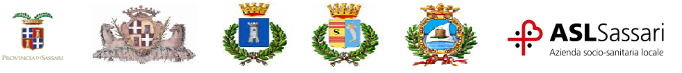 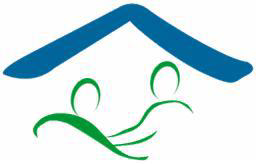 Allegato BPLUSAmbito Territoriale Sassari, Porto Torres, Sorso e StintinoISTITUZIONE DELL'ALBO DEI FORNITORI DEGLI INTERVENTI, DELLEPRESTAZIONI E DEI SERVIZI PREVISTI NELL’AMBITO DEL PROGETTO HOME CARE PREMIUM 2022 - INPS - TRIENNIO 2022-2025SCHEDA ANAGRAFICA DEL FORNITOREDICHIARAZIONE SOSTITUTIVA DELL’ATTO DI NOTORIETA’(Art. 47 D.P.R. 28 dicembre 2000, n. 445)- DATI DEL RAPPRESENTANTE LEGALE2. - DATI DELLA DITTADenominazione (nome della ditta) 	__________________________________________________,Forma giuridica	, codice fiscale/p. IVA	,□ iscritta alla Camera di Commercio (C. C. I. A. A.) di	prov. |    |	|,n. REA |    |	|	|	|	|__| |, (in caso di Impresa);iscritto al seguente Albo professionale	, sez.	, n. iscrizione	, (in caso di Libero Professionista);iscritto al seguente Albo Nazionale	_ / Regionale	, sez.	,n. iscrizione	, (in caso di Cooperative Sociali o Consorzi tra cooperative);iscrizione all’anagrafe unica tributaria per la seguente categoria	, (in caso di Onlus);iscrizione nel seguente registro	, (in caso di Associazioni di promozione sociale);atto	costitutivo	o	statuto	(indicazione	del	numero	e	luogo	di	registrazione) 	;Sede	legale	in:	Comune	 		prov.	|    |	|	Stato 	, indirizzo	n.C.A.P. |    |	|	|	|	|, Telefono cellulare	, PEC					.DOCUMENTAZIONE DA ALLEGARE:DOCUMENTO D’IDENTITÀ IN CORSO DI VALIDITÀ DEL LEGALE RAPPRESENTATE,ORGANIGRAMMA AZIENDALE.Luogo e DataFirma del Legale Rappresentante(firma per esteso e leggibile e timbro dell’impresa)N.B.: le dichiarazioni di cui al presente modulo devono essere rese e sottoscritte digitalmente o con firma autografa dal legale rappresentante del fornitore richiedente; in entrambi i casi dovrà essere allegato copia del documento d’identità in corso di validità del soggetto sottoscrittore.In caso di consorzio, la presente dichiarazione dovrà essere sottoscritta anche dai legali rappresentanti dei soggetti mandanti.Il sottoscritto:Nome _____________________________________________________________Cognome _____________________________Codice Fiscale __________________________Nato/a ________________________________Prov. __________ il _____________________residente in via _________________________Cap. _________________________________Comune __________________ Prov. _______2.1 SERVIZI E PRESTAZIONI2.1 SERVIZI E PRESTAZIONIIndicazione del servizio per cui ci si intende iscrivereBreve descrizione degli interventi da realizzare  per ciascun servizio2.2 PROFILI PROFESSIONALI2.2 PROFILI PROFESSIONALINominativoProfili professionali in dotazione organica corrispondenti al servizio per cui si intende iscrivere 	, 	, 	, 	, 	,